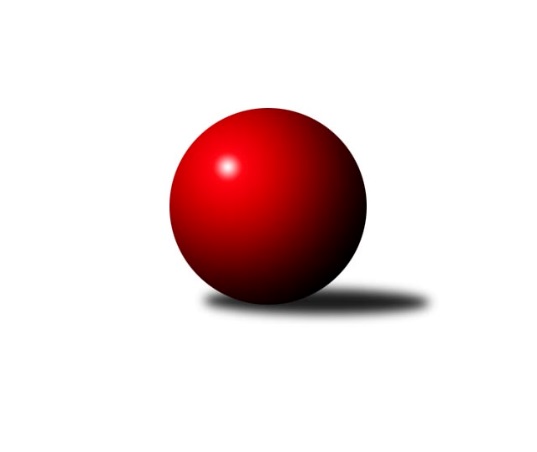 Č.5Ročník 2023/2024	28.5.2024 Interliga 2023/2024Statistika 5. kolaTabulka družstev:		družstvo	záp	výh	rem	proh	skore	sety	průměr	body	plné	dorážka	chyby	1.	ŠK Železiarne Podbrezová	4	4	0	0	29.0 : 3.0 	(68.5 : 27.5)	3748	8	2389	1359	5.5	2.	TJ Rakovice	4	3	1	0	23.0 : 9.0 	(57.5 : 38.5)	3586	7	2342	1245	13.8	3.	Škk Trstená Starek	5	3	1	1	25.0 : 15.0 	(67.0 : 53.0)	3635	7	2348	1286	11.8	4.	TJ Valašské Meziříčí	4	3	0	1	17.5 : 14.5 	(50.5 : 45.5)	3511	6	2286	1225	12.8	5.	KK Ježci Jihlava	5	3	0	2	22.0 : 18.0 	(65.0 : 55.0)	3620	6	2332	1288	10.6	6.	TJ Sokol Duchcov	4	2	0	2	14.0 : 18.0 	(40.0 : 56.0)	3491	4	2299	1192	16.8	7.	FTC KO Fiľakovo	6	2	0	4	19.0 : 29.0 	(65.5 : 78.5)	3473	4	2277	1196	11	8.	KK Slavoj Praha	5	1	1	3	16.0 : 24.0 	(53.5 : 66.5)	3552	3	2324	1229	19.8	9.	TJ Sokol Husovice	5	1	1	3	15.0 : 25.0 	(48.5 : 71.5)	3483	3	2284	1199	17.2	10.	KK Inter Bratislava	4	1	0	3	11.0 : 21.0 	(40.0 : 56.0)	3438	2	2260	1178	16.8	11.	SKK Rokycany	4	0	0	4	8.5 : 23.5 	(44.0 : 52.0)	3524	0	2298	1227	10.8Tabulka doma:		družstvo	záp	výh	rem	proh	skore	sety	průměr	body	maximum	minimum	1.	TJ Rakovice	3	2	1	0	16.0 : 8.0 	(44.0 : 28.0)	3609	5	3645	3564	2.	ŠK Železiarne Podbrezová	2	2	0	0	14.0 : 2.0 	(34.5 : 13.5)	3743	4	3746	3739	3.	TJ Valašské Meziříčí	2	2	0	0	10.5 : 5.5 	(27.0 : 21.0)	3537	4	3548	3526	4.	FTC KO Fiľakovo	3	2	0	1	14.0 : 10.0 	(38.5 : 33.5)	3464	4	3490	3421	5.	KK Ježci Jihlava	3	2	0	1	12.0 : 12.0 	(36.0 : 36.0)	3540	4	3581	3490	6.	Škk Trstená Starek	3	1	1	1	13.0 : 11.0 	(40.5 : 31.5)	3700	3	3828	3611	7.	TJ Sokol Husovice	2	1	0	1	9.0 : 7.0 	(24.5 : 23.5)	3441	2	3477	3405	8.	KK Inter Bratislava	2	1	0	1	7.0 : 9.0 	(23.5 : 24.5)	3543	2	3544	3542	9.	KK Slavoj Praha	2	1	0	1	7.0 : 9.0 	(23.0 : 25.0)	3671	2	3686	3656	10.	TJ Sokol Duchcov	2	1	0	1	7.0 : 9.0 	(23.0 : 25.0)	3557	2	3630	3483	11.	SKK Rokycany	1	0	0	1	2.0 : 6.0 	(9.5 : 14.5)	3557	0	3557	3557Tabulka venku:		družstvo	záp	výh	rem	proh	skore	sety	průměr	body	maximum	minimum	1.	ŠK Železiarne Podbrezová	2	2	0	0	15.0 : 1.0 	(34.0 : 14.0)	3751	4	3818	3684	2.	Škk Trstená Starek	2	2	0	0	12.0 : 4.0 	(26.5 : 21.5)	3602	4	3624	3580	3.	TJ Rakovice	1	1	0	0	7.0 : 1.0 	(13.5 : 10.5)	3563	2	3563	3563	4.	KK Ježci Jihlava	2	1	0	1	10.0 : 6.0 	(29.0 : 19.0)	3661	2	3711	3610	5.	TJ Valašské Meziříčí	2	1	0	1	7.0 : 9.0 	(23.5 : 24.5)	3498	2	3544	3452	6.	TJ Sokol Duchcov	2	1	0	1	7.0 : 9.0 	(17.0 : 31.0)	3458	2	3498	3417	7.	KK Slavoj Praha	3	0	1	2	9.0 : 15.0 	(30.5 : 41.5)	3513	1	3671	3382	8.	TJ Sokol Husovice	3	0	1	2	6.0 : 18.0 	(24.0 : 48.0)	3497	1	3565	3420	9.	KK Inter Bratislava	2	0	0	2	4.0 : 12.0 	(16.5 : 31.5)	3386	0	3419	3353	10.	SKK Rokycany	3	0	0	3	6.5 : 17.5 	(34.5 : 37.5)	3513	0	3597	3455	11.	FTC KO Fiľakovo	3	0	0	3	5.0 : 19.0 	(27.0 : 45.0)	3476	0	3616	3351Tabulka podzimní části:		družstvo	záp	výh	rem	proh	skore	sety	průměr	body	doma	venku	1.	ŠK Železiarne Podbrezová	4	4	0	0	29.0 : 3.0 	(68.5 : 27.5)	3748	8 	2 	0 	0 	2 	0 	0	2.	TJ Rakovice	4	3	1	0	23.0 : 9.0 	(57.5 : 38.5)	3586	7 	2 	1 	0 	1 	0 	0	3.	Škk Trstená Starek	5	3	1	1	25.0 : 15.0 	(67.0 : 53.0)	3635	7 	1 	1 	1 	2 	0 	0	4.	TJ Valašské Meziříčí	4	3	0	1	17.5 : 14.5 	(50.5 : 45.5)	3511	6 	2 	0 	0 	1 	0 	1	5.	KK Ježci Jihlava	5	3	0	2	22.0 : 18.0 	(65.0 : 55.0)	3620	6 	2 	0 	1 	1 	0 	1	6.	TJ Sokol Duchcov	4	2	0	2	14.0 : 18.0 	(40.0 : 56.0)	3491	4 	1 	0 	1 	1 	0 	1	7.	FTC KO Fiľakovo	6	2	0	4	19.0 : 29.0 	(65.5 : 78.5)	3473	4 	2 	0 	1 	0 	0 	3	8.	KK Slavoj Praha	5	1	1	3	16.0 : 24.0 	(53.5 : 66.5)	3552	3 	1 	0 	1 	0 	1 	2	9.	TJ Sokol Husovice	5	1	1	3	15.0 : 25.0 	(48.5 : 71.5)	3483	3 	1 	0 	1 	0 	1 	2	10.	KK Inter Bratislava	4	1	0	3	11.0 : 21.0 	(40.0 : 56.0)	3438	2 	1 	0 	1 	0 	0 	2	11.	SKK Rokycany	4	0	0	4	8.5 : 23.5 	(44.0 : 52.0)	3524	0 	0 	0 	1 	0 	0 	3Tabulka jarní části:		družstvo	záp	výh	rem	proh	skore	sety	průměr	body	doma	venku	1.	FTC KO Fiľakovo	0	0	0	0	0.0 : 0.0 	(0.0 : 0.0)	0	0 	0 	0 	0 	0 	0 	0 	2.	ŠK Železiarne Podbrezová	0	0	0	0	0.0 : 0.0 	(0.0 : 0.0)	0	0 	0 	0 	0 	0 	0 	0 	3.	Škk Trstená Starek	0	0	0	0	0.0 : 0.0 	(0.0 : 0.0)	0	0 	0 	0 	0 	0 	0 	0 	4.	KK Inter Bratislava	0	0	0	0	0.0 : 0.0 	(0.0 : 0.0)	0	0 	0 	0 	0 	0 	0 	0 	5.	KK Ježci Jihlava	0	0	0	0	0.0 : 0.0 	(0.0 : 0.0)	0	0 	0 	0 	0 	0 	0 	0 	6.	KK Slavoj Praha	0	0	0	0	0.0 : 0.0 	(0.0 : 0.0)	0	0 	0 	0 	0 	0 	0 	0 	7.	TJ Valašské Meziříčí	0	0	0	0	0.0 : 0.0 	(0.0 : 0.0)	0	0 	0 	0 	0 	0 	0 	0 	8.	SKK Rokycany	0	0	0	0	0.0 : 0.0 	(0.0 : 0.0)	0	0 	0 	0 	0 	0 	0 	0 	9.	TJ Rakovice	0	0	0	0	0.0 : 0.0 	(0.0 : 0.0)	0	0 	0 	0 	0 	0 	0 	0 	10.	TJ Sokol Duchcov	0	0	0	0	0.0 : 0.0 	(0.0 : 0.0)	0	0 	0 	0 	0 	0 	0 	0 	11.	TJ Sokol Husovice	0	0	0	0	0.0 : 0.0 	(0.0 : 0.0)	0	0 	0 	0 	0 	0 	0 	0 Zisk bodů pro družstvo:		jméno hráče	družstvo	body	zápasy	v %	dílčí body	sety	v %	1.	Jaroslav Hažva 	KK Slavoj Praha 	5	/	5	(100%)	18	/	20	(90%)	2.	Mikolaj Konopka 	Škk Trstená Starek 	5	/	5	(100%)	17	/	20	(85%)	3.	Bystrík Vadovič 	ŠK Železiarne Podbrezová 	4	/	4	(100%)	14	/	16	(88%)	4.	Michal Szulc 	Škk Trstená Starek 	4	/	4	(100%)	13	/	16	(81%)	5.	Jan Bína 	ŠK Železiarne Podbrezová 	4	/	4	(100%)	12.5	/	16	(78%)	6.	Ondřej Topič 	TJ Valašské Meziříčí 	4	/	4	(100%)	12	/	16	(75%)	7.	Rostislav Gorecký 	ŠK Železiarne Podbrezová 	4	/	4	(100%)	11	/	16	(69%)	8.	Marcel Ivančík 	TJ Rakovice 	4	/	4	(100%)	11	/	16	(69%)	9.	Petr Dobeš ml.	KK Ježci Jihlava 	4	/	5	(80%)	14	/	20	(70%)	10.	Tomáš ŽiŽlavskÝ 	TJ Sokol Husovice 	4	/	5	(80%)	12	/	20	(60%)	11.	Damián Knapp 	FTC KO Fiľakovo 	4	/	6	(67%)	13.5	/	24	(56%)	12.	Peter Nemček 	ŠK Železiarne Podbrezová 	3	/	3	(100%)	11	/	12	(92%)	13.	Jan Endršt 	TJ Sokol Duchcov 	3	/	3	(100%)	10	/	12	(83%)	14.	Peter Magala 	TJ Rakovice 	3	/	3	(100%)	9	/	12	(75%)	15.	Jiří Veselý 	ŠK Železiarne Podbrezová 	3	/	3	(100%)	8	/	12	(67%)	16.	Zdeněk Ransdorf 	TJ Sokol Duchcov 	3	/	4	(75%)	12	/	16	(75%)	17.	Jakub Kičinko 	KK Inter Bratislava 	3	/	4	(75%)	11	/	16	(69%)	18.	Šimon Magala 	TJ Rakovice 	3	/	4	(75%)	11	/	16	(69%)	19.	Alexander Šimon 	FTC KO Fiľakovo 	3	/	4	(75%)	9	/	16	(56%)	20.	Boris Šintál 	TJ Rakovice 	3	/	4	(75%)	9	/	16	(56%)	21.	Miroslav Šnejdar ml.	SKK Rokycany 	3	/	4	(75%)	8	/	16	(50%)	22.	Tomáš Valík 	KK Ježci Jihlava 	3	/	5	(60%)	13	/	20	(65%)	23.	Daniel Pažitný 	Škk Trstená Starek 	3	/	5	(60%)	12	/	20	(60%)	24.	Robin Parkan 	KK Ježci Jihlava 	3	/	5	(60%)	12	/	20	(60%)	25.	Zdeněk Gartus 	KK Slavoj Praha 	3	/	5	(60%)	11.5	/	20	(58%)	26.	Lukáš Vik 	KK Ježci Jihlava 	3	/	5	(60%)	10	/	20	(50%)	27.	Martin Kozák 	Škk Trstená Starek 	3	/	5	(60%)	10	/	20	(50%)	28.	Milan Wagner 	SKK Rokycany 	2	/	2	(100%)	6	/	8	(75%)	29.	Peter Šibal 	Škk Trstená Starek 	2	/	2	(100%)	5.5	/	8	(69%)	30.	Miroslav Vlčko 	KK Inter Bratislava 	2	/	2	(100%)	4.5	/	8	(56%)	31.	Jakub Kurylo 	TJ Rakovice 	2	/	3	(67%)	9	/	12	(75%)	32.	Ondřej Matula 	KK Ježci Jihlava 	2	/	3	(67%)	7	/	12	(58%)	33.	Petr Hendrych 	ŠK Železiarne Podbrezová 	2	/	3	(67%)	7	/	12	(58%)	34.	Jiří Mrlík 	TJ Valašské Meziříčí 	2	/	3	(67%)	6.5	/	12	(54%)	35.	Jakub Pekárek 	TJ Valašské Meziříčí 	2	/	3	(67%)	5	/	12	(42%)	36.	Tomáš Cabák 	TJ Valašské Meziříčí 	2	/	4	(50%)	10	/	16	(63%)	37.	Radek Hejhal 	SKK Rokycany 	2	/	4	(50%)	9	/	16	(56%)	38.	Michal Šimek 	TJ Sokol Husovice 	2	/	4	(50%)	8	/	16	(50%)	39.	Milan Stránský 	TJ Sokol Duchcov 	2	/	4	(50%)	7	/	16	(44%)	40.	Jaroslav Bulant 	TJ Sokol Duchcov 	2	/	4	(50%)	6	/	16	(38%)	41.	Róbert Kluka 	FTC KO Fiľakovo 	2	/	5	(40%)	11	/	20	(55%)	42.	Jakub Haresta 	TJ Sokol Husovice 	2	/	5	(40%)	9	/	20	(45%)	43.	David PlŠek 	TJ Sokol Husovice 	2	/	5	(40%)	8	/	20	(40%)	44.	Erik Gallo 	FTC KO Fiľakovo 	2	/	5	(40%)	8	/	20	(40%)	45.	Libor Škoula 	TJ Sokol Husovice 	2	/	5	(40%)	7.5	/	20	(38%)	46.	Michal Koubek 	KK Slavoj Praha 	2	/	5	(40%)	7	/	20	(35%)	47.	Milan Kojnok 	FTC KO Fiľakovo 	2	/	6	(33%)	11	/	24	(46%)	48.	Patrik Flachbart 	FTC KO Fiľakovo 	2	/	6	(33%)	11	/	24	(46%)	49.	Radim Metelka 	TJ Valašské Meziříčí 	1	/	2	(50%)	5	/	8	(63%)	50.	Patrik Tumma 	KK Inter Bratislava 	1	/	2	(50%)	4	/	8	(50%)	51.	Lukáš Juris 	Škk Trstená Starek 	1	/	3	(33%)	5	/	12	(42%)	52.	Mojmír Holec 	KK Ježci Jihlava 	1	/	3	(33%)	5	/	12	(42%)	53.	Evžen Valtr 	KK Slavoj Praha 	1	/	3	(33%)	3	/	12	(25%)	54.	Martin Pozsgai 	KK Inter Bratislava 	1	/	3	(33%)	3	/	12	(25%)	55.	Svatopluk Kocourek 	TJ Sokol Husovice 	1	/	3	(33%)	2	/	12	(17%)	56.	Michal Bučko 	SKK Rokycany 	1	/	4	(25%)	8	/	16	(50%)	57.	Miroslav Fiedler 	KK Inter Bratislava 	1	/	4	(25%)	6.5	/	16	(41%)	58.	Petr Pavlík 	KK Slavoj Praha 	1	/	4	(25%)	6	/	16	(38%)	59.	Marek Zajko 	KK Inter Bratislava 	1	/	4	(25%)	5	/	16	(31%)	60.	Martin Starek 	Škk Trstená Starek 	1	/	4	(25%)	4.5	/	16	(28%)	61.	Tomáš Juřík 	TJ Valašské Meziříčí 	0.5	/	3	(17%)	5	/	12	(42%)	62.	Michal Jirouš 	SKK Rokycany 	0.5	/	3	(17%)	4	/	12	(33%)	63.	Roman Magala 	TJ Rakovice 	0	/	1	(0%)	2	/	4	(50%)	64.	Tomáš Prívozník 	TJ Rakovice 	0	/	1	(0%)	2	/	4	(50%)	65.	Vojtěch Špelina 	SKK Rokycany 	0	/	1	(0%)	2	/	4	(50%)	66.	Radim Meluzin 	TJ Sokol Husovice 	0	/	1	(0%)	1	/	4	(25%)	67.	Radoslav Fuska 	KK Inter Bratislava 	0	/	1	(0%)	1	/	4	(25%)	68.	Michal Juroška 	TJ Valašské Meziříčí 	0	/	1	(0%)	1	/	4	(25%)	69.	David Horák 	TJ Sokol Duchcov 	0	/	1	(0%)	0	/	4	(0%)	70.	Marek Štefančík 	Škk Trstená Starek 	0	/	1	(0%)	0	/	4	(0%)	71.	Pavel Honsa 	SKK Rokycany 	0	/	1	(0%)	0	/	4	(0%)	72.	Martin Dolnák 	TJ Rakovice 	0	/	2	(0%)	3	/	8	(38%)	73.	Marek Harčarík 	KK Inter Bratislava 	0	/	2	(0%)	3	/	8	(38%)	74.	Stanislav Partl 	KK Ježci Jihlava 	0	/	2	(0%)	3	/	8	(38%)	75.	Jiří Zemánek 	TJ Sokol Duchcov 	0	/	2	(0%)	2	/	8	(25%)	76.	Lukáš Janko 	KK Slavoj Praha 	0	/	2	(0%)	2	/	8	(25%)	77.	Lukáš Nesteš 	TJ Rakovice 	0	/	2	(0%)	1.5	/	8	(19%)	78.	Jiří Radil 	TJ Sokol Husovice 	0	/	2	(0%)	1	/	8	(13%)	79.	Patrik Kovács 	FTC KO Fiľakovo 	0	/	2	(0%)	0	/	8	(0%)	80.	Karel Koubek 	SKK Rokycany 	0	/	3	(0%)	5.5	/	12	(46%)	81.	Dalibor Jandík 	TJ Valašské Meziříčí 	0	/	4	(0%)	6	/	16	(38%)	82.	František Rusín 	KK Slavoj Praha 	0	/	4	(0%)	4	/	16	(25%)	83.	Matěj Novák 	TJ Sokol Duchcov 	0	/	4	(0%)	2	/	16	(13%)Průměry na kuželnách:		kuželna	průměr	plné	dorážka	chyby	výkon na hráče	1.	SK Žižkov Praha, 1-4	3694	2378	1316	10.3	(615.7)	2.	Trstená, 1-4	3664	2361	1303	11.7	(610.8)	3.	Podbrezová, 1-6	3624	2340	1284	9.0	(604.1)	4.	SKK Rokycany, 1-4	3590	2328	1262	11.5	(598.4)	5.	Duchcov, 1-4	3575	2337	1238	14.5	(596.0)	6.	Rakovice, 1-4	3570	2317	1253	16.5	(595.1)	7.	Inter BA, 1-6	3517	2311	1205	18.0	(586.2)	8.	KK PSJ Jihlava, 1-4	3506	2290	1215	15.0	(584.3)	9.	TJ Valašské Meziříčí, 1-4	3495	2268	1226	12.8	(582.5)	10.	Fiľakovo, 1-4	3449	2265	1184	12.0	(575.0)	11.	TJ Sokol Brno IV, 1-4	3448	2274	1174	14.0	(574.8)Nejlepší výkony na kuželnách:SK Žižkov Praha, 1-4ŠK Železiarne Podbrezová	3818	2. kolo	Peter Nemček 	ŠK Železiarne Podbrezová	702	2. koloKK Slavoj Praha	3686	4. kolo	Jaroslav Hažva 	KK Slavoj Praha	675	4. koloKK Slavoj Praha	3656	2. kolo	Jaroslav Hažva 	KK Slavoj Praha	662	2. koloFTC KO Fiľakovo	3616	4. kolo	Jan Bína 	ŠK Železiarne Podbrezová	628	2. kolo		. kolo	Bystrík Vadovič 	ŠK Železiarne Podbrezová	628	2. kolo		. kolo	Damián Knapp 	FTC KO Fiľakovo	627	4. kolo		. kolo	Petr Hendrych 	ŠK Železiarne Podbrezová	626	2. kolo		. kolo	Zdeněk Gartus 	KK Slavoj Praha	624	2. kolo		. kolo	Evžen Valtr 	KK Slavoj Praha	623	4. kolo		. kolo	Michal Koubek 	KK Slavoj Praha	621	4. koloTrstená, 1-4Škk Trstená Starek	3828	1. kolo	Jaroslav Hažva 	KK Slavoj Praha	706	3. koloKK Ježci Jihlava	3711	5. kolo	Mikolaj Konopka 	Škk Trstená Starek	668	1. koloKK Slavoj Praha	3671	3. kolo	Petr Dobeš ml.	KK Ježci Jihlava	663	5. koloŠkk Trstená Starek	3660	3. kolo	Peter Šibal 	Škk Trstená Starek	661	1. koloŠkk Trstená Starek	3611	5. kolo	Mikolaj Konopka 	Škk Trstená Starek	661	5. koloTJ Sokol Husovice	3507	1. kolo	Robin Parkan 	KK Ježci Jihlava	657	5. kolo		. kolo	Mikolaj Konopka 	Škk Trstená Starek	649	3. kolo		. kolo	Martin Kozák 	Škk Trstená Starek	646	5. kolo		. kolo	Michal Szulc 	Škk Trstená Starek	639	3. kolo		. kolo	Petr Pavlík 	KK Slavoj Praha	638	3. koloPodbrezová, 1-6ŠK Železiarne Podbrezová	3746	5. kolo	Jan Bína 	ŠK Železiarne Podbrezová	687	5. koloŠK Železiarne Podbrezová	3739	3. kolo	Jiří Veselý 	ŠK Železiarne Podbrezová	652	3. koloSKK Rokycany	3597	3. kolo	Peter Nemček 	ŠK Železiarne Podbrezová	643	5. koloTJ Sokol Duchcov	3417	5. kolo	Jiří Veselý 	ŠK Železiarne Podbrezová	643	5. kolo		. kolo	Milan Wagner 	SKK Rokycany	640	3. kolo		. kolo	Rostislav Gorecký 	ŠK Železiarne Podbrezová	629	3. kolo		. kolo	Petr Hendrych 	ŠK Železiarne Podbrezová	629	3. kolo		. kolo	Michal Bučko 	SKK Rokycany	625	3. kolo		. kolo	Zdeněk Ransdorf 	TJ Sokol Duchcov	622	5. kolo		. kolo	Peter Nemček 	ŠK Železiarne Podbrezová	621	3. koloSKK Rokycany, 1-4Škk Trstená Starek	3624	2. kolo	Michal Bučko 	SKK Rokycany	643	2. koloSKK Rokycany	3557	2. kolo	Mikolaj Konopka 	Škk Trstená Starek	638	2. kolo		. kolo	Miroslav Šnejdar ml.	SKK Rokycany	614	2. kolo		. kolo	Daniel Pažitný 	Škk Trstená Starek	609	2. kolo		. kolo	Lukáš Juris 	Škk Trstená Starek	605	2. kolo		. kolo	Michal Szulc 	Škk Trstená Starek	598	2. kolo		. kolo	Pavel Honsa 	SKK Rokycany	596	2. kolo		. kolo	Martin Kozák 	Škk Trstená Starek	594	2. kolo		. kolo	Peter Šibal 	Škk Trstená Starek	580	2. kolo		. kolo	Radek Hejhal 	SKK Rokycany	574	2. koloDuchcov, 1-4TJ Sokol Duchcov	3630	2. kolo	Jan Endršt 	TJ Sokol Duchcov	681	2. koloKK Ježci Jihlava	3610	2. kolo	Jan Endršt 	TJ Sokol Duchcov	643	2. koloŠkk Trstená Starek	3580	2. kolo	Petr Dobeš ml.	KK Ježci Jihlava	634	2. koloTJ Sokol Duchcov	3483	2. kolo	Zdeněk Ransdorf 	TJ Sokol Duchcov	633	2. kolo		. kolo	Mikolaj Konopka 	Škk Trstená Starek	626	2. kolo		. kolo	Daniel Pažitný 	Škk Trstená Starek	617	2. kolo		. kolo	Jaroslav Bulant 	TJ Sokol Duchcov	616	2. kolo		. kolo	Lukáš Vik 	KK Ježci Jihlava	609	2. kolo		. kolo	Mojmír Holec 	KK Ježci Jihlava	605	2. kolo		. kolo	Michal Szulc 	Škk Trstená Starek	604	2. koloRakovice, 1-4TJ Rakovice	3645	3. kolo	Jaroslav Hažva 	KK Slavoj Praha	652	3. koloTJ Rakovice	3619	1. kolo	Marcel Ivančík 	TJ Rakovice	645	1. koloTJ Sokol Husovice	3565	3. kolo	Marcel Ivančík 	TJ Rakovice	644	3. koloTJ Rakovice	3564	3. kolo	Tomáš ŽiŽlavskÝ 	TJ Sokol Husovice	642	3. koloTJ Valašské Meziříčí	3544	1. kolo	Šimon Magala 	TJ Rakovice	637	3. koloKK Slavoj Praha	3485	3. kolo	Jakub Kurylo 	TJ Rakovice	635	3. kolo		. kolo	Jiří Mrlík 	TJ Valašské Meziříčí	629	1. kolo		. kolo	Šimon Magala 	TJ Rakovice	629	1. kolo		. kolo	Peter Magala 	TJ Rakovice	627	3. kolo		. kolo	Zdeněk Gartus 	KK Slavoj Praha	621	3. koloInter BA, 1-6TJ Rakovice	3563	2. kolo	Miroslav Vlčko 	KK Inter Bratislava	633	5. koloKK Inter Bratislava	3544	2. kolo	Michal Šimek 	TJ Sokol Husovice	629	5. koloKK Inter Bratislava	3542	5. kolo	Šimon Magala 	TJ Rakovice	609	2. koloTJ Sokol Husovice	3420	5. kolo	Tomáš ŽiŽlavskÝ 	TJ Sokol Husovice	608	5. kolo		. kolo	Boris Šintál 	TJ Rakovice	606	2. kolo		. kolo	Miroslav Vlčko 	KK Inter Bratislava	601	2. kolo		. kolo	Radoslav Fuska 	KK Inter Bratislava	599	5. kolo		. kolo	Miroslav Fiedler 	KK Inter Bratislava	595	2. kolo		. kolo	Marcel Ivančík 	TJ Rakovice	595	2. kolo		. kolo	Jakub Kičinko 	KK Inter Bratislava	593	2. koloKK PSJ Jihlava, 1-4ŠK Železiarne Podbrezová	3684	2. kolo	Jan Bína 	ŠK Železiarne Podbrezová	646	2. koloKK Ježci Jihlava	3581	4. kolo	Tomáš Valík 	KK Ježci Jihlava	645	1. koloKK Ježci Jihlava	3548	1. kolo	Petr Dobeš ml.	KK Ježci Jihlava	644	4. koloKK Ježci Jihlava	3490	2. kolo	Jiří Veselý 	ŠK Železiarne Podbrezová	627	2. koloKK Slavoj Praha	3382	1. kolo	Petr Dobeš ml.	KK Ježci Jihlava	621	1. koloFTC KO Fiľakovo	3351	4. kolo	Bystrík Vadovič 	ŠK Železiarne Podbrezová	616	2. kolo		. kolo	Petr Dobeš ml.	KK Ježci Jihlava	615	2. kolo		. kolo	Rostislav Gorecký 	ŠK Železiarne Podbrezová	614	2. kolo		. kolo	Petr Hendrych 	ŠK Železiarne Podbrezová	614	2. kolo		. kolo	Robin Parkan 	KK Ježci Jihlava	606	4. koloTJ Valašské Meziříčí, 1-4TJ Valašské Meziříčí	3548	3. kolo	Radim Metelka 	TJ Valašské Meziříčí	647	5. koloTJ Valašské Meziříčí	3526	5. kolo	Radek Hejhal 	SKK Rokycany	639	5. koloSKK Rokycany	3487	5. kolo	Radim Metelka 	TJ Valašské Meziříčí	620	3. koloKK Inter Bratislava	3419	3. kolo	Ondřej Topič 	TJ Valašské Meziříčí	606	5. kolo		. kolo	Jakub Pekárek 	TJ Valašské Meziříčí	605	3. kolo		. kolo	Tomáš Cabák 	TJ Valašské Meziříčí	598	3. kolo		. kolo	Ondřej Topič 	TJ Valašské Meziříčí	597	3. kolo		. kolo	Patrik Tumma 	KK Inter Bratislava	597	3. kolo		. kolo	Tomáš Cabák 	TJ Valašské Meziříčí	594	5. kolo		. kolo	Jakub Kičinko 	KK Inter Bratislava	590	3. koloFiľakovo, 1-4TJ Sokol Duchcov	3498	5. kolo	Miroslav Šnejdar ml.	SKK Rokycany	636	3. koloFTC KO Fiľakovo	3490	5. kolo	Róbert Kluka 	FTC KO Fiľakovo	629	5. koloFTC KO Fiľakovo	3482	3. kolo	Jaroslav Bulant 	TJ Sokol Duchcov	626	5. koloSKK Rokycany	3455	3. kolo	Alexander Šimon 	FTC KO Fiľakovo	617	5. koloFTC KO Fiľakovo	3421	1. kolo	Radek Hejhal 	SKK Rokycany	609	3. koloKK Inter Bratislava	3353	1. kolo	Zdeněk Ransdorf 	TJ Sokol Duchcov	607	5. kolo		. kolo	Róbert Kluka 	FTC KO Fiľakovo	604	3. kolo		. kolo	Damián Knapp 	FTC KO Fiľakovo	603	1. kolo		. kolo	Martin Pozsgai 	KK Inter Bratislava	599	1. kolo		. kolo	Alexander Šimon 	FTC KO Fiľakovo	595	1. koloTJ Sokol Brno IV, 1-4TJ Sokol Husovice	3477	2. kolo	Ondřej Topič 	TJ Valašské Meziříčí	606	4. koloFTC KO Fiľakovo	3461	2. kolo	Michal Šimek 	TJ Sokol Husovice	605	4. koloTJ Valašské Meziříčí	3452	4. kolo	Tomáš ŽiŽlavskÝ 	TJ Sokol Husovice	601	2. koloTJ Sokol Husovice	3405	4. kolo	Milan Kojnok 	FTC KO Fiľakovo	591	2. kolo		. kolo	Jakub Haresta 	TJ Sokol Husovice	590	2. kolo		. kolo	Alexander Šimon 	FTC KO Fiľakovo	589	2. kolo		. kolo	Libor Škoula 	TJ Sokol Husovice	588	2. kolo		. kolo	Tomáš ŽiŽlavskÝ 	TJ Sokol Husovice	588	4. kolo		. kolo	Jakub Pekárek 	TJ Valašské Meziříčí	587	4. kolo		. kolo	Damián Knapp 	FTC KO Fiľakovo	586	2. koloČetnost výsledků:	8.0 : 0.0	1x	7.0 : 1.0	3x	6.0 : 2.0	8x	5.0 : 3.0	2x	4.5 : 3.5	1x	4.0 : 4.0	2x	3.0 : 5.0	1x	2.0 : 6.0	3x	1.0 : 7.0	3x	0.0 : 8.0	1x